Муниципальное автономное общеобразовательное  учреждение«Кваркенская средняя общеобразовательная школа»Материалы к выступлениюпо теме: «Культурный норматив школьника»Зональный этап Всероссийского конкурса «Педагогический дебют - 2021»Номинация «Молодые управленцы»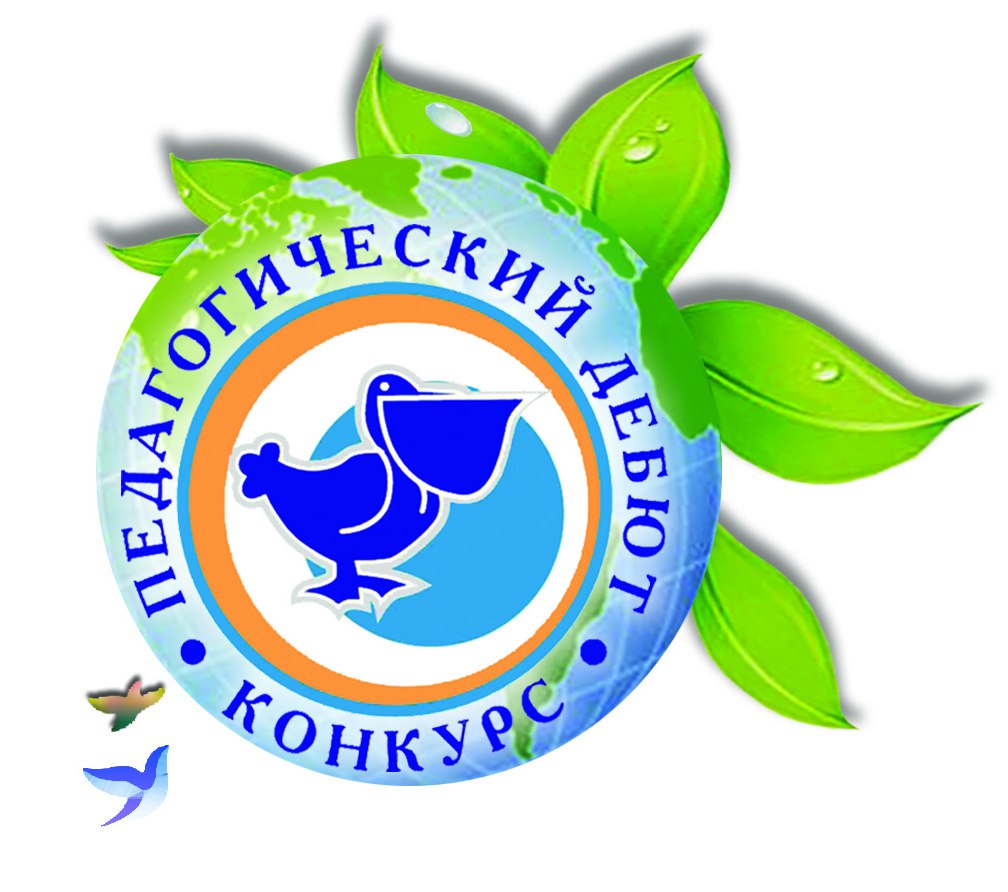   Межведомственный проект «Культурный норматив школьника»  реализуется совместно Министерством культуры Российской Федерации и Министерством просвещения Российской Федерации. Проект направлен на духовное, эстетическое и художественное развитие школьников и повышение культурной грамотности подрастающего поколения. Идея проекта заключается в реализации комплекса мероприятий, включающего в себя разнообразные виды освоения произведений искусства и художественной культуры, формы проверки знаний, вариативные способы обмена впечатлениями и формирования собственного мнения по поводу искусства и культуры у школьников. Основываясь на положениях Федеральных государственных образовательных стандартов общего образовании, проект обеспечивает цельность культурного и образовательного пространства России и преемственность содержания, форм и методов освоения культурного наследия России школьниками разных возрастных групп.  Культурный норматив – система, объединившая разрозненные занятия, уроки, программы и внеклассные культпоходы в единую концепцию. По каждому из направлений  составлен перечень произведений, рекомендуемых для изучения. Культурные перечни разделены на три возрастных группы: учащиеся 1-4-х классов, учащиеся 5-8-х классов, учащиеся 9-11-х классов.Анализ ценностных предпочтений современных школьников  показал, что учащиеся зачастую «подменяют» понятия ценностей, ставят в приоритет второстепенные, не различают нравственные, этические и интеллектуальные ценности, не осознают ведущих национальных ценностей и своего личностного нравственного идеала. С целью решения данной проблемы  в 11 пилотных регионах России с 1 октября 2019 года дан официальный старт проекта «Культурные нормативы школьников».   В ходе реализации Проекта дети будут знакомится с лучшими образцами театрального, музыкального, изобразительного искусства, кинематографии, литературы, народной культуры.  В результате школьники смогут развить творческие компетенции путем участия в мастер-классах, общения с деятелями культуры и погружения в информационные ресурсы о культуре. Дети должны будут поделиться своими впечатлениями в специально созданном бумажном или электронном дневнике для усвоения нормативного объема знаний о культуре и искусстве. Проект состоит из 3-х блоков:-культпоход,-культурный клуб,-цифровая культура.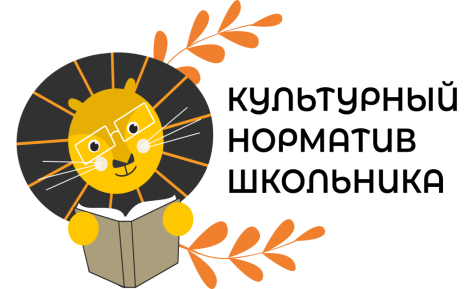 План-график мероприятий   по реализации   проект «Культурный норматив школьника»Цель проекта – вовлечение детей в культурную среду через посещение учреждений культуры и знакомство с информационными ресурсами о культуре.Идея проекта – предоставить школьникам дополнительные возможности для знакомства с лучшими образцами культуры и искусства.Предметное содержание:Блок «Культпоход»Предполагает организованные выезды учащихся (по классам) вместе с классным руководителем в учреждения культуры на мероприятия в соответствии с утвержденным планом «Культпохода». Нормативный режим посещения школьниками каждого класса учреждений культуры и участия в культурных мероприятиях в рамках «Культпоходов»: 1 раз в месяц в один из учебных дней, установленный администрацией школы, в период с сентября по март. Всего – 7 выездов и 7 мероприятий, по 1 мероприятию каждого направления искусства. Мероприятия и порядок ознакомления обучающихся с данными направлениями искусства классный руководитель каждого класса определяет самостоятельно. Форма общения с произведениями культуры – «живой звук». Виды организации взаимодействия с произведениями культуры: спектакли, концерты, выставки, кинопрокаты, экскурсии (в т.ч. виртуальные), фестивали, радиоспектакли и т.д.Блок «Культурный клуб»Участвуют в мероприятиях данного блока школьники по желанию и по интересам, мероприятия выбирают самостоятельно. Каждый месяц (с сентября по март) учреждения культуры организуют культурные мероприятия по каждому направлению искусства для каждой возрастной группы. Виды организации взаимодействия с произведениями культуры: мастер-классы, встречи, беседы, интервью с деятелями культуры (писателями, поэтами, артистами, художниками и др.), квесты, игры, викторины по произведениям искусства, вечера (литературные, музыкальные, культурные и т.п.), флэш-мобы, путешествия, спектакли, кинопоказы,  лекции-семинары и др.Блок «Цифровая культура»Для обеспечения удаленного доступа к произведениям искусства, в том числе из списка рекомендованных, на специализированных порталах о культуре, представлены лучшие образцы. Виды организации взаимодействия с произведениями культуры: аудио-, видеозаписи спектаклей, театральных постановок, концертов, концертных номеров, кинофильмов, встреч, литературных вечеров, выступлений артистов, выставок, экскурсий и др.Форма контроля:Культурный дневник. С целью предоставления школьнику возможности фиксировать свои впечатления от культурного мероприятия или произведения искусства, каждому региону рекомендуется разработать Культурный дневник (приложение 1). Испытания на сдачу Культурного норматива проводятся в конце учебного года (приложение 2)подготовилазаместитель директора Собченко Екатерина Васильевна МесяцНаправлениеПериодичностьФорма освоенияМероприятиеИнформационное обеспечение сентябрьНАРОДНАЯ КУЛЬТУРА1 раза в годКультпоходПосещение Кваркенского  краеведческого музея, фотовыставка «Герои России, какими их не видел никто»Виртуальный музей МАОУ «Кваркенская СОШ»Программа внеурочной деятельности «Моё Оренбуржье»сентябрьТЕАТРрегулярные встречи 1-2 раза в месяц, по необходимости одна тема может обсуждаться несколько встречКультурный клуб «Какие театры бывают», «Пьесу, которую я бы поставил сам..», «Мой первый поход в театр» https://www.culture.ru/watchhttps://www.culture.ru/theaters/performances/playhttp://onlineteatr.com/https://www.youtube.com/playlist?list=PLVsuj-6oIND_JfvS8C3lfcmOLU6E9_xtYоктябрьТЕАТР1-2 раза в месяцКультпоходОренбургский областной драматический театр https://www.culture.ru/theaters/performances/playhttp://onlineteatr.com/https://www.youtube.com/playlist?list=PLVsuj-6oIND_JfvS8C3lfcmOLU6E9_xtYноябрьИЗОБРАЗИТЕЛЬНОЕ ИСКУССТВО1 раза в годЦифровая культураЗнакомство с порталом «Культура.РФ».https://www.culture.ru/http://www.museum.ru/mus/location.asp?map=ru&region=5ноябрьЛИТЕРАТУРАне менее 1 раза в годКультпоходКультпоход в   ДК «Колос» с. Кваркено https://www.culture.ru/literatureПрограмма внеурочной деятельности «Моё Оренбуржье»декабрьАРХИТЕКТРУА1 раза в годЦифровая культураВидео лекция Бенджамина Браттона и Молли Райт Стинсон: «Дизайн, архитектура и искусственный интеллект»https://www.culture.ru/lectures/movies/child-100 http://architime.ru/video.htmПрограмма внеурочной деятельности «Моё Оренбуржье»декабрьМУЗЫКАне менее 1 раза в годКультпоходПосещение  Детской музыкальной школы с. КваркеноОрганизация концертов «на местах» (в клубах, библиотеках, школах)https://www.culture.ru/visit.январьМУЗЫКА1-2 раза в месяцКультурный клубТворческое задание: Создание слайд-шоу с музыкальным оформлением на выбранную тему учащимися.https://www.culture.ru/visit.январьИЗОБРАЗИТЕЛЬНОЕ ИСКУССТВО1 раза в годКультпоходВиртуальный визит Государственный Эрмитаж г. Санкт-Петербургhttp://www.museum.ru/mus/location.asp?map=ru&region=5январьЛИТЕРАТУРАне менее 1 раза в годЦифровая культураПросмотр записей на телеканале «Культура» встреч с писателями.Просмотр литературных экранизаций на телеканале «Культура».https://www.culture.ru/literatureПрограмма внеурочной деятельности «Моё Оренбуржье»февральНАРОДНАЯ КУЛЬТУРА1 раза в годЦифровая культураПросмотр видеоконтента о формах народной культурыhttps://www.culture.ru/visit.Программа внеурочной деятельности «Моё Оренбуржье»февральКИНЕМАТОГРАФ1 раза в годЦифровая культураСоздание собственного фильма в любом кино- или телеформате (игровой, документальный, анимационный фильм, телепередача, телешоу) группой участников клуба под руководством педагога.https://www.culture.ru/materials/253787/russkaya-klassika-v-multfilmakhhttps://www.culture.ru/cinemaАРХИТЕКТРУАне менее 1 раза в годКультпоход«Источники архитектуры » - знакомство с  архитектурными достопримечательностями и их функциональным назначением  в Кваркенском районе https://www.culture.ru/lectures/movies/child-100мартКИНЕМАТОГРАФ1 раза в годКультпоходПосещение кинозала «КиноМаяк»Просмотр событийного фильма к исторической дате.https://www.culture.ru/materials/253787/russkaya-klassika-v-multfilmakhhttps://www.culture.ru/cinemaмартНАРОДНАЯ КУЛЬТУРА1 раза в годКультпоходПосещение праздника «Масленица»https://www.culture.ru/visit.апрельКультурный диктантКультурный диктантКультурный диктантКультурный диктант